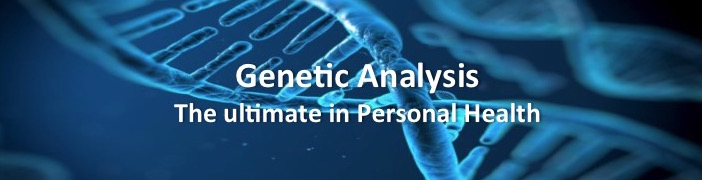 Our bodies are controlled by a set of genetic instructions known as our genome or chromosomal blueprint. Our individual DNA provides codes for everything from eye colour to antibody production; It determines our risk for disease, our reaction to stress, our response to illness or injury and how we respond to food, exercise and medication. For example, 70% of our metabolism and body weight is controlled by our genetic coding.  This allows us to see why some people respond well to high-protein low-carb diets, while for others it is inefficacious or actually increases weight. Genetics also explains why curcumin or turmeric increases inflammation in some people and decreases it in others. What fits your body best is all coded in your DNA.While we can’t change our genes, we can change the strength with which they express their traits. This can be achieved through natural supplements, diet, exercise and other lifestyle variables. Decoding your genetic data provides you with a detailed blueprint of how your body works.  It allows your doctor to advise you of your specific health risks and your reaction to factors such as foods, exercise and stress.  And it provides the foundation for a highly individualized lifestyle and treatment protocol.What will you get from your genetic report